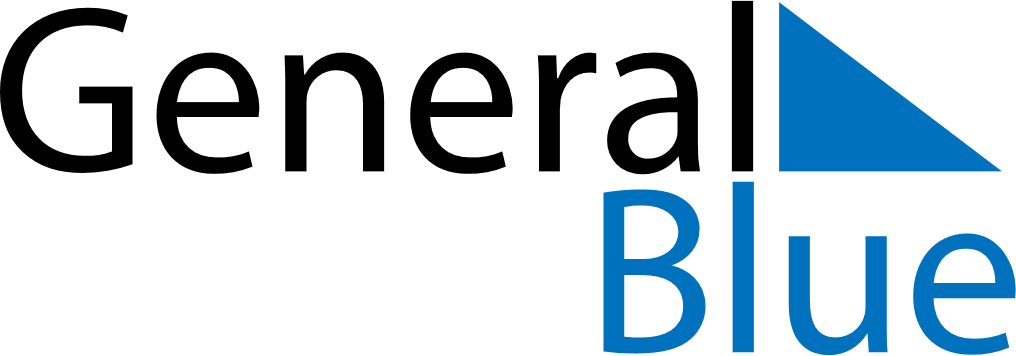 August 2030August 2030August 2030Dominican RepublicDominican RepublicSundayMondayTuesdayWednesdayThursdayFridaySaturday1234567891011121314151617Restoration Day1819202122232425262728293031